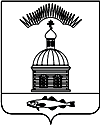 АДМИНИСТРАЦИЯ МУНИЦИПАЛЬНОГО ОБРАЗОВАНИЯГОРОДСКОЕ  ПОСЕЛЕНИЕ ПЕЧЕНГА ПЕЧЕНГСКОГО РАЙОНАМУРМАНСКОЙ ОБЛАСТИПОСТАНОВЛЕНИЕ (ПРОЕКТ)от «___»________2019  года                                                                             №____п. ПеченгаНа основании Федерального закона от 06.10.2003 № 131-ФЗ «Об общих принципах организации местного самоуправления в Российской Федерации», Федерального закона от 31.12.2014 № 488-ФЗ «О промышленной политике в Российской Федерации», Постановлением Правительства РФ от 16.07.2015 № 708 «О специальных инвестиционных контрактах для отдельных отраслей промышленности», администрация муниципального образования городское поселение Печенга Печенгского района Мурманской областиПОСТАНОВЛЯЕТ:Утвердить Порядок заключения специальных инвестиционных контрактов на территории муниципального образования городское поселение Печенга Печенгского района Мурманской области, согласно приложению к настоящему Постановлению.Настоящее постановление опубликовать (обнародовать) в соответствии с Положением о порядке опубликования (обнародования) и вступления в силу муниципальных правовых актов органов местного самоуправления муниципального образования городское поселение Печенга Печенгского района.Настоящее постановление вступает в силу с момента опубликования (обнародования).Контроль за исполнением настоящего Постановления оставляю за собой.Глава администрации муниципального образования городское поселение Печенга                                                            Н.Г. Жданова Приложение №  4 ЛИСТ СОГЛАСОВАНИЯпроекта постановления (распоряжения)Об утверждении Порядка заключения специальных инвестиционных контрактов на территории муниципального образования городское поселение Печенга Печенгского района Мурманской областиСОГЛАСОВАНО:исп. Ковальчук Елена Анатольевна76-488Рассылка: всего 3 экз.: 1 – дело, 1-прокуратура, 1- МБУ «ОД ОМС» (обнародование/опубликование)ПОРЯДОК ЗАКЛЮЧЕНИЯ СПЕЦИАЛЬНЫХ ИНВЕСТИЦИОННЫХ КОНТРАКТОВ НА ТЕРРИТОРИИ МУНИЦИПАЛЬНОГО ОБРАЗОВАНИЯ ГОРОДСКОЕ ПОСЕЛЕНИЕ ПЕЧЕНГА ПЕЧЕНГСКОГО РАЙОНА МУРМАНСКОЙ ОБЛАСТИ1. ОБЩИЕ ПОЛОЖЕНИЯНастоящий Порядок заключения специальных инвестиционных контрактов (далее - Порядок) устанавливает механизм заключения специальных инвестиционных контрактов на территории муниципального образования городское поселение Печенга Печенгского района Мурманской области (далее – Муниципальное образование), за исключением специальных инвестиционных контрактов, заключаемых с участием Российской Федерации и (или) Мурманской области.Специальный инвестиционный контракт заключается от имени муниципального образования администрацией муниципального образования городское поселение Печенга Печенгского района Мурманской области (далее – Администрация) с юридическим лицом или индивидуальным предпринимателем, принимающим на себя обязательства в предусмотренный специальным инвестиционным контрактом срок своими силами или с привлечением иных лиц реализовать инвестиционный проект по созданию либо модернизации и (или) освоению производства промышленной продукции на территории Муниципального образования (далее соответственно - инвестиционный проект, инвестор).Термины и определения, используемые в Порядке, применяются в том же значении, что и в Федеральном законе от 31.12.2014 № 488-ФЗ «О промышленной политике в Российской Федерации».Специальный инвестиционный контракт заключается в целях решения задач и (или) достижения целевых показателей и индикаторов муниципальных программ, в рамках которых реализуются инвестиционные проекты, в отношении:а) инвестиционного проекта, который начал реализовываться в том календарном году, в котором инвестор подал заявление о заключении специального инвестиционного контракта, либо который будет реализовываться в период действия специального инвестиционного контракта;б) нового этапа инвестиционного проекта, реализуемого инвестором до заключения специального инвестиционного контракта, в случае одновременного выполнения следующих условий:- реализация нового этапа инвестиционного проекта началась в том календарном году, в котором инвестор подал заявление о заключении специального инвестиционного контракта, либо реализация нового этапа инвестиционного проекта будет осуществляться в период действия специального инвестиционного контракта;- в отношении нового этапа инвестиционного проекта составлен бизнес-план, предусматривающий дополнительные (по сравнению с предусмотренными изначально) инвестиции в объеме не менее объема инвестиций, установленного подпунктом "ж" пункта 1.6 настоящего Порядка;- общий объем инвестиций, осуществляемых на новом этапе инвестиционного проекта, составляет не менее 50 процентов объема инвестиций, необходимых для реализации инвестиционного проекта в целом, и при этом не менее объема инвестиций, установленного подпунктом "ж" пункта 1.6 настоящего Порядка.1.5. Решение о возможности (невозможности) заключения специального инвестиционного контракта принимается Комиссией по оценке возможности заключения специальных инвестиционных контрактов (далее - Комиссия), действующей на основании Положения о комиссии по оценке возможности заключения специальных инвестиционных контрактов, согласно приложению N 1 к настоящему Порядку. Состав Комиссии определяется в соответствии с приложением N 2 к настоящему Порядку.1.6. Инвестором в целях заключения специального инвестиционного контракта признается лицо, отвечающие следующим требованиям:а) сведения о лице внесены в Единый государственный реестр юридических лиц (для юридических лиц) или Единый государственный реестр индивидуальных предпринимателей (для индивидуальных предпринимателей) либо лицо создано в соответствии с законодательством иностранного государства (далее - иностранное лицо);б) местом регистрации иностранного лица не является государство или территория, включенные в перечень государств и территорий, предоставляющих льготный налоговый режим налогообложения и (или) не предусматривающих раскрытия и предоставления информации при проведении финансовых операций (офшорные зоны) в отношении таких иностранных лиц;в) юридическое лицо не находится под контролем юридических лиц, созданных в соответствии с законодательством иностранных государств и местом регистрации которых является государство или территория, включенные в перечень государств и территорий, предоставляющих льготный налоговый режим налогообложения и (или) не предусматривающих раскрытия и предоставления информации при проведении финансовых операций (офшорные зоны) в отношении таких юридических лиц;г) лицо не находится в процессе реорганизации и ликвидации и не имеет ограничений на осуществление хозяйственной деятельности в связи с административным приостановлением деятельности;д) лицо не имеет признаков банкротства, установленных законодательством Российской Федерации о несостоятельности (банкротстве), и в отношении него в соответствии с законодательством Российской Федерации о несостоятельности (банкротстве) не возбуждено производство по делу о несостоятельности (банкротстве);е) лицо не имеет неисполненной обязанности по уплате налогов, сборов, страховых взносов, пеней, штрафов, процентов, подлежащих уплате в соответствии с законодательством Российской Федерации о налогах и сборах;ж) лицо обязуется инвестировать в реализацию инвестиционного проекта (нового этапа инвестиционного проекта) не менее 50 миллионов рублей (без учета налога на добавленную стоимость), если иной минимальный объем инвестиций не предусмотрен нормативными правовыми актами Мурманской области и (или) Муниципального образования, на основании которых инвестор и (или) привлекаемые инвестором лица имеют право на применение к ним мер стимулирования, указанных в специальном инвестиционном контракте.1.7. В рамках одного специального инвестиционного контракта инвестором может быть признано только одно лицо, определенное согласно пункту 1.6 настоящего Порядка.1.8. В настоящем Порядке под привлеченными лицами (в целях заключения специального инвестиционного контракта) понимаются юридические лица и (или) индивидуальные предприниматели, отвечающие требованиям, установленным подпунктами "а" - "е" пункта 1.6 настоящего Порядка, которые обязуются непосредственно осуществлять производство промышленной продукции в соответствии с инвестиционным проектом (промышленные предприятия) либо выполнять функции инжинирингового центра, дистрибьютора промышленной продукции, финансового центра или иным образом участвовать в реализации инвестиционного проекта.1.9. Специальный инвестиционный контракт составляется на русском языке либо на русском языке с переводом на иностранный язык. В случае разночтений между текстом специального инвестиционного контракта на русском языке и текстом на иностранном языке текст специального инвестиционного контракта на русском языке имеет преимущество. Финансовые показатели, содержащиеся в специальном инвестиционном контракте, указываются в российских рублях.Специальный инвестиционный контракт заключается на срок, не превышающий 10 лет, с учетом срока выхода инвестиционного проекта на проектную операционную прибыль в соответствии с финансовой моделью инвестиционного проекта, увеличенного на 5 лет.Срок выхода инвестиционного проекта на проектную операционную прибыль устанавливается со дня заключения специального инвестиционного контракта до конца календарного года, по результатам которого проектная операционная прибыль впервые принимает положительное значение.1.10. В качестве дня начала действия специального инвестиционного контракта устанавливается день подписания специального инвестиционного контракта Администрацией, которая подписывает специальный инвестиционный контракт после подписания его всеми остальными сторонами специального инвестиционного контракта. В качестве дня окончания действия специального инвестиционного контракта указывается наиболее ранняя из следующих дат:а) 31 декабря года, определенного путем увеличения срока выхода инвестиционного проекта на проектную операционную прибыль на 5 лет;б) 31 декабря 10-го года, начиная с года, в котором установлен день начала действия специального инвестиционного контракта.1.11. В настоящем Порядке под проектной операционной прибылью понимается совокупная операционная прибыль инвестора, привлеченных лиц (в случае их привлечения) и лиц, которые имеют право на получение более 20 процентов чистой прибыли инвестора (привлеченных лиц) и (или) которые предоставляют более 20 процентов общего объема финансирования инвестиционного проекта (кроме финансовых организаций, институтов развития), указанных в справке, предоставляемой в соответствии с подпунктом "м" пункта 2.1 настоящего Порядка, рассчитанная как прибыль (убыток) до налогообложения от операций, связанных с реализацией инвестиционного проекта, плюс проценты к уплате (финансовые расходы) минус проценты к получению (финансовые доходы).В состав доходов при расчете проектной операционной прибыли включаются в том числе суммы средств бюджета города Мончегорска, предоставляемых инвестору и (или) привлеченным лицам (в случае их привлечения) в связи с реализацией инвестиционного проекта, суммы дополнительных доходов и экономии (снижения расходов по текущим видам деятельности), возникающие у инвестора, привлеченных лиц (в случае их привлечения) и лиц, которые имеют право на получение более 20 процентов чистой прибыли инвестора (привлеченных лиц) и (или) которые предоставляют более 20 процентов общего объема финансирования инвестиционного проекта (кроме финансовых организаций, институтов развития), указанных в справке, предоставляемой в соответствии с подпунктом "м" пункта 2.1 настоящего Порядка.В состав прочих доходов и расходов при расчете проектной операционной прибыли не включаются положительные (отрицательные) курсовые разницы, отчисления в резервы (восстановление резервов), доходы и расходы от покупки (продажи) валюты, доходы и расходы, связанные с обстоятельствами чрезвычайного характера, иные доходы и расходы, не связанные с реализацией инвестиционного проекта.1.12. Отдел муниципального имущества администрации осуществляет функции по организации подготовки и заключения специального инвестиционного контракта (далее - уполномоченный орган).Специальный инвестиционный контракт считается заключенным и вступает в силу со дня его подписания Администрацией.В случае если специальный инвестиционный контракт заключен до 30 июня, первым годом, по итогам которого инвестор обязан обеспечить достижение целевых результатов (показателей) реализации инвестиционного проекта и представить отчет об их достижении, считается календарный год заключения специального инвестиционного контракта, если иное не предусмотрено специальным инвестиционным контрактом.В случае если специальный инвестиционный контракт заключен после 30 июня, первым годом, по итогам которого инвестор обязан обеспечить достижение целевых результатов (показателей) реализации инвестиционного проекта и представить отчет об их достижении, считается календарный год, следующий после года заключения специального инвестиционного контракта, если иное не предусмотрено специальным инвестиционным контрактом.2. ДОКУМЕНТЫ, НЕОБХОДИМЫЕ ДЛЯ ЗАКЛЮЧЕНИЯ СПЕЦИАЛЬНОГОИНВЕСТИЦИОННОГО КОНТРАКТА2.1. Для заключения специального инвестиционного контракта инвестор представляет в уполномоченный орган заявление о заключении специального инвестиционного контракта в свободной форме с приложением:а) копий бизнес-плана и финансовой модели инвестиционного проекта, соответствующих требованиям настоящего Порядка;б) заверенных в установленном порядке копий документов, подтверждающих возможность вложения инвестором инвестиций в инвестиционный проект в объеме не менее объема инвестиций, предусмотренного подпунктом "ж" пункта 1.6 настоящего Порядка, включая:- кредитный договор о финансировании инвестиционного проекта или предварительный кредитный договор;- договор займа;- корпоративный договор;- решение уполномоченного органа (общего собрания участников либо совета директоров (наблюдательного совета)) инвестора, выписки из расчетного счета, полученные не позднее чем за 5 дней до даты подачи заявления о заключении специального инвестиционного контракта, и данные бухгалтерской отчетности на последнюю отчетную дату, предшествующую дате подачи указанного заявления (при инвестировании собственных средств);- инвестиционное соглашение (соглашения) о реализации инвестиционного проекта или предварительный договор (договоры) о реализации инвестиционного проекта, определяющие порядок участия инвестора, привлеченных лиц (в случае их привлечения) и иных лиц в реализации (в том числе финансировании) инвестиционного проекта;- иные документы, позволяющие подтвердить размер привлекаемых инвестиций;в) предлагаемых перечня мер стимулирования деятельности в сфере промышленности (далее - меры стимулирования) из числа мер поддержки субъектов деятельности в сфере промышленности, установленных нормативными правовыми актами Мурманской области, муниципальными правовыми актами, которые инвестор предлагает включить в специальный инвестиционный контракт, с указанием реквизитов (дата, номер, наименование) соответствующих нормативных правовых актов или муниципальных правовых актов (при их наличии);г) перечня обязательств инвестора и (или) привлеченного лица (в случае его привлечения);д) сведений о характеристиках промышленной продукции, производство которой создается или модернизируется и (или) осваивается в ходе исполнения специального инвестиционного контракта (с указанием подкатегории продукции по Общероссийскому классификатору продукции по видам экономической деятельности (ОКПД 2));е) плана-графика реализации инвестиционного проекта (по годам) с указанием ключевых событий инвестиционного проекта и лиц, ответственных за реализацию соответствующих мероприятий;ж) графика привлечения средств для финансирования инвестиционного проекта (по годам) с указанием источников средств (структуры финансирования инвестиционного проекта);з) графика инвестирования (расходования) средств (по годам), содержащего в том числе расходы по всем либо отдельным направлениям, предусмотренным пунктом 2.9 настоящего Порядка, при обязательном наличии расходов, указанных в подпункте "г" пункта 2.9 настоящего Порядка;и) сведений о результатах (показателях), которые планируется достигнуть в ходе реализации инвестиционного проекта (ежегодные и итоговые показатели) с указанием лица (инвестор, промышленное предприятие - в случае его привлечения), ответственного за достижение каждого показателя, в том числе:- об объеме (в денежном выражении) произведенной и реализованной промышленной продукции;- о минимальном объеме налогов, сборов, страховых взносов и таможенных пошлин, которые будут уплачены инвестором, промышленным предприятием (в случае его привлечения) с учетом применения мер стимулирования, предусмотренных специальным инвестиционным контрактом, а также о справочных данных об объеме налогов, сборов, страховых взносов и таможенных пошлин, подлежащих уплате инвестором, промышленным предприятием без учета мер стимулирования, предусмотренных специальным инвестиционным контрактом;- о доле стоимости используемых материалов и компонентов (оборудования) иностранного происхождения в цене производимой в рамках специального инвестиционного контракта промышленной продукции;- о количестве рабочих мест, создаваемых в ходе реализации инвестиционного проекта;- об иных показателях, характеризующих выполнение инвестором и (или) промышленным предприятием (в случае его привлечения) принятых обязательств;к) справки обо всех мерах стимулирования деятельности, реализуемых в отношении инвестора и (или) привлеченных лиц (в случае их привлечения) на момент подачи заявления о заключении специального инвестиционного контракта;л) справки с подтверждением соответствия инвестора и привлеченных лиц (в случае их привлечения) требованиям пункта 1.6 настоящего Порядка;м) справки с указанием структуры (схемы) участников инвестиционного проекта, в том числе лиц, заинтересованных в реализации инвестиционного проекта, не являющихся инвестором или привлеченными лицами (в состав участников инвестиционного проекта могут включаться в том числе заинтересованные лица, то есть лица, которые имеют право на получение более 20 процентов чистой прибыли инвестора (привлеченных лиц) и (или) которые предоставляют более 20 процентов общего объема средств для финансирования инвестиционного проекта (кроме финансовых организаций, институтов развития), а также основные поставщики материалов и комплектующих, необходимых для производства промышленной продукции, или покупатели промышленной продукции, планируемой к выпуску в результате реализации инвестиционного проекта (в случае если соответствующие поставщики и (или) покупатели известны на дату подачи заявления о заключении специального инвестиционного контракта)).2.2. Финансовые показатели, представляемые инвестором в целях заключения специального инвестиционного контракта, определяются на основе промежуточных прогнозных расчетов, прогнозных балансов и отчетов о финансовых результатах деятельности инвестора и привлеченных лиц (в случае их привлечения), содержащихся в финансовой модели инвестиционного проекта. Обязательства в части инвестиций определяются на основе прогнозных отчетов о движении денежных средств.В случае участия привлеченных лиц в заключении специального инвестиционного контракта заявление о заключении специального инвестиционного контракта также должно быть подписано привлеченными лицами.В случае если нормативными правовыми актами Мурманской области, муниципальными правовыми актами, предусматривающими меры стимулирования, указанные в заявлении о заключении специального инвестиционного контракта, установлены дополнительные требования к специальному инвестиционному контракту либо к инвестиционному проекту, реализуемому на основании специального инвестиционного контракта, инвестор обязан подтвердить в заявлении о заключении специального инвестиционного контракта готовность выполнить эти требования и приложить к указанному заявлению документы, подтверждающие соответствие этим требованиям.2.3. Документы, предусмотренные настоящим Порядком, представляются на бумажном носителе (кроме финансовой модели инвестиционного проекта, которая представляется только на электронном носителе) с приложением электронного носителя информации, содержащего копии документов, созданные путем сканирования, и финансовую модель инвестиционного проекта.2.4. В бизнес-плане инвестиционного проекта (нового этапа инвестиционного проекта) содержатся:а) полное наименование инвестиционного проекта;б) описание инвестиционного проекта;в) сведения об участниках инвестиционного проекта, включая наименование, адрес (для юридического лица), адрес регистрации по месту пребывания либо месту жительства (для индивидуального предпринимателя), идентификационный номер налогоплательщика и (или) код причины постановки на учет организации, основной государственный регистрационный номер (или аналогичные сведения для иностранных лиц), состав учредителей (участников) и бенефициарных владельцев компаний - участников инвестиционного проекта (с указанием доли в уставном капитале), схему взаимодействия участников инвестиционного проекта в рамках его реализации и размер долей в нем, приходящихся на каждого участника инвестиционного проекта;г) наименование муниципального образования на территории которого реализуется инвестиционный проект;д) цели и задачи реализации инвестиционного проекта;е) наименование промышленной продукции, создание либо модернизация и (или) освоение производства которой предполагается в результате реализации инвестиционного проекта, и ее характеристики;ж) сведения о результатах интеллектуальной деятельности, правах на техническую документацию, используемую в целях реализации инвестиционного проекта, или об их отсутствии;з) планируемый размер ежегодной проектной операционной прибыли в течение реализации инвестиционного проекта;и) оценка потенциального спроса (объема рынка) на промышленную продукцию, осваиваемую в ходе реализации инвестиционного проекта;к) перечень объектов капитального строительства, создаваемых в рамках инвестиционного проекта (при необходимости осуществления мероприятий в отношении указанных объектов), и стоимость строительства;л) срок реализации инвестиционного проекта с выделением фазы строительства, включая квартал и год ввода в эксплуатацию производственных мощностей по инвестиционному проекту (при наличии такой фазы), и фазы эксплуатации (период производства продукции и поступления выручки от ее реализации);м) общая планируемая стоимость реализации инвестиционного проекта;н) планируемый объем финансирования с выделением размера собственных средств (собственный капитал), размера требуемых заемных средств (заемное финансирование), средств партнеров по инвестиционному проекту и бюджетных средств;о) планируемые основные показатели инвестиционного проекта, включая чистую приведенную стоимость инвестиционного проекта, ставку дисконтирования и обоснование выбора указанной ставки, внутреннюю норму доходности, дисконтированный срок окупаемости инвестиционного проекта, дисконтированные налоговые поступления в консолидированный бюджет Мурманской области (с разбивкой по годам), добавленную стоимость, создаваемую за каждый год прогнозного периода накопленным итогом, количество создаваемых рабочих мест, а также среднюю заработную плату работников организации за каждый год прогнозного периода;п) план-график реализации инвестиционного проекта по календарным годам (сокращенные периоды могут быть предусмотрены специальным инвестиционным контрактом) с указанием ключевых событий инвестиционного проекта и лиц, ответственных за реализацию соответствующих мероприятий;р) динамика целевых результатов (показателей) инвестиционного проекта;с) анализ рисков реализации инвестиционного проекта, в том числе макроэкономических, демографических, политических, географических факторов, способных негативно повлиять на реализацию инвестиционного проекта, анализ чувствительности инвестиционного проекта, дополнительные перспективы, возможности расширения и (или) масштабирования инвестиционного проекта в будущем.2.5. Бизнес-план инвестиционного проекта (нового этапа инвестиционного проекта) актуализируется не ранее чем за 3 месяца до дня представления инвестором в уполномоченный орган документов, предусмотренных настоящим Порядком.2.6. Финансовая модель инвестиционного проекта разрабатывается в электронном виде в формате .XLS или .XLSX (или в формате более поздней версии программы Excel) и содержит следующие сведения:а) исходные данные (допущения), на основе которых построены прогнозные данные, в том числе:- основные методические положения, использованные при построении финансовых прогнозов (срок реализации инвестиционного проекта, длительность прогнозного периода, валюта исходных и итоговых денежных потоков, ставка дисконтирования и метод ее расчета, прочие предположения);- макроэкономические данные (прогнозы инфляции, обменных курсов, фиксированных базовых процентных ставок, прочие данные);б) промежуточные прогнозные расчеты, в том числе:- прогноз физического объема продаж и объема производства, цен на готовую продукцию, цен на основное сырье и материалы (других затрат, составляющих значительную долю в себестоимости);- прогноз затрат, связанных с персоналом (с учетом планируемых индексаций оплаты труда и увеличения штата);- прогноз привлечения средств финансирования для реализации инвестиционного проекта с указанием источников финансирования (структуры финансирования инвестиционного проекта), условий привлечения заемного финансирования (в том числе процентных ставок, периодов и объемов выборки средств, погашения основного долга и процентных выплат);- прогноз объемов использования бюджетных средств (в случае их использования в инвестиционном проекте) с детализацией по уровням бюджетов бюджетной системы Мурманской области, основаниям их предоставления (нормативным правовым актам, устанавливающим соответствующие меры государственной поддержки), а также с указанием применяемых методик (формул) для расчета объемов бюджетных средств;- прогноз объемов дополнительных доходов и экономии (снижения расходов по текущим видам деятельности), возникающих у инвестора, привлеченных лиц (в случае их привлечения) и лиц, которые имеют право на получение более 20 процентов чистой прибыли инвестора (привлеченных лиц) и (или) которые предоставляют более 20 процентов общего объема финансирования для реализации инвестиционного проекта (кроме финансовых организаций, институтов развития), указанных в справке, предусмотренной подпунктом "м" пункта 2.1 настоящего Порядка;- прогноз инвестирования (расходования) средств по направлениям, предусмотренным пунктом 2.9 настоящего Порядка, и иным направлениям;- прогноз объемов планируемых к уплате налогов, сборов, страховых взносов и таможенных пошлин с учетом и без учета применения мер стимулирования, предусмотренных специальным инвестиционным контрактом (с детализацией по каждому виду платежей, с указанием базы расчета и применяемых ставок);в) прогнозная финансовая отчетность, представленная в следующих формах с обеспечением их взаимосвязи:- прогнозный баланс;- прогноз финансовых результатов, составленный по методу начисления и содержащий в том числе такие финансовые показатели, как выручка от реализации и себестоимость произведенной в рамках специального инвестиционного контракта промышленной продукции, валовая прибыль (убыток), коммерческие и управленческие расходы, прибыль (убыток) от продаж, доходы от участия в других организациях, прочие доходы и расходы, проценты к получению и уплате (финансовые доходы и расходы), прибыль (убыток) до налогообложения, чистая прибыль, прибыль до учета процентов, уплаты налогов и амортизационных отчислений (EBITDA), проектная операционная прибыль, рассчитанная в соответствии с требованиями, предусмотренными пунктом 1.10 настоящего Порядка (с приведением всех финансовых показателей, использованных для расчета проектной операционной прибыли);- прогноз движения денежных средств (денежные потоки от операционной, инвестиционной и финансовой деятельности) с детализацией направлений инвестирования (расходования) средств по направлениям, предусмотренным пунктом 2.9 настоящего Порядка;г) финансовые показатели инвестиционного проекта (коэффициенты) с промежуточными этапами их расчета, в том числе такие показатели, как чистая приведенная стоимость (NPV), внутренняя норма доходности (IRR), простой и дисконтированный период окупаемости инвестиционного проекта (РВР, DPBP), показатели долговой нагрузки (отношение долга к собственному капиталу, отношение долга к прибыли до учета процентов, уплаты налогов и амортизационных отчислений), коэффициент покрытия процентных выплат (отношение прибыли до учета процентов и уплаты налогов к процентам), коэффициент покрытия выплат по обслуживанию долга (DSCR), а также рентабельность активов (ROA), рентабельность продаж (ROS), рентабельность собственного капитала (ROE) и рентабельность инвестированного капитала (ROIC).2.7. В случае заключения специального инвестиционного контракта в отношении нового этапа инвестиционного проекта данные и расчеты по новому этапу инвестиционного проекта обособляются от данных и расчетов по иным этапам инвестиционного проекта. Данные, содержащиеся в инвестиционном проекте, и данные в отношении нового этапа инвестиционного проекта взаимоувязываются посредством формул.2.8. Финансовая модель содержит расчеты отдельно по каждому участнику инвестиционного проекта (инвестор, привлеченные лица и лица, которые имеют право на получение более 20 процентов чистой прибыли инвестора (привлеченных лиц) и (или) которые предоставляют более 20 процентов общего объема финансирования для реализации инвестиционного проекта (кроме финансовых организаций, институтов развития), указанные в справке, предусмотренной подпунктом "м" пункта 2.1 настоящего Порядка) и консолидированные расчеты по инвестиционному проекту.Допускается внесение изменений в первоначально заложенные данные финансовой модели и автоматическая корректировка расчетных значений в случае внесения таких изменений.Финансовая модель инвестиционного проекта актуализируется не ранее чем за 3 месяца до дня представления инвестором в уполномоченный орган документов, предусмотренных настоящим Порядком.2.9. Документы, предусмотренные настоящим Порядком, подтверждают наличие запланированных в рамках инвестиционного проекта (нового этапа инвестиционного проекта) расходов в объеме не менее объема инвестиций, установленного подпунктом "ж" пункта 1.6 настоящего Порядка, по всем либо отдельным из следующих направлений расходов (при обязательном наличии расходов по направлению, предусмотренному подпунктом "г" настоящего пункта):а) приобретение или долгосрочная аренда земельных участков, предназначенных для создания на них новых производственных мощностей (за исключением случаев, если земельный участок, на котором реализуется инвестиционный проект, находится в собственности инвестора или привлеченных лиц);б) проведение изыскательских работ, разработка проектной документации;в) строительство, капитальный ремонт или реконструкция производственных зданий и сооружений;г) приобретение, сооружение, изготовление, доставка, расконсервация и модернизация основных средств (минимальная доля приобретаемого в ходе реализации инвестиционного проекта оборудования составляет не менее 25 процентов стоимости модернизируемого и (или) расконсервируемого оборудования), в том числе таможенные пошлины и таможенные сборы, а также строительно-монтажные и пусконаладочные работы;д) выполнение научно-исследовательских, опытно-конструкторских и технологических работ, проведение клинических испытаний (в совокупности с направлением расходов, указанным в подпункте "е" настоящего пункта, составляет не более 25 процентов объема запланированных в рамках специального инвестиционного контракта расходов);е) приобретение исключительных прав на результаты интеллектуальной деятельности или прав на использование результатов интеллектуальной деятельности, прав на конструкторскую, техническую документацию (в совокупности с направлением расходов, указанным в подпункте "д" настоящего пункта, составляет не более 25 процентов объема запланированных в рамках специального инвестиционного контракта расходов).2.10. Для заключения специального инвестиционного контракта, в ходе которого реализуется инвестиционный проект, одновременно с документами, указанными в настоящем Порядке, инвестор представляет:а) график выполнения технологических и производственных операций по производству промышленный продукции (с разбивкой по кварталам либо годам), в котором содержится детализированный перечень указанных операций, осуществляемых на территории Муниципального образования, и на основании которого можно сделать вывод о происхождении соответствующей промышленной продукции, а также о начале выполнения на территории Муниципального образования соответствующих технологических и производственных операций;б) заверенные в установленном порядке копии соглашений, договоров или предварительных договоров (при наличии), подтверждающих условия, объемы и сроки приобретения третьими лицами промышленной продукции, производство которой запланировано в рамках реализации инвестиционного проекта.2.11. Для заключения специального инвестиционного контракта, в ходе которого реализуется инвестиционный проект по внедрению наилучших доступных технологий, одновременно с документами, указанными пунктах 2.1 и 2.2 настоящего Порядка, инвестор представляет следующие документы:а) План мероприятий по охране окружающей среды, согласованный с органом исполнительной власти Мурманской области и уполномоченным Правительством Российской Федерации федеральным органом исполнительной власти в соответствии с Федеральным законом "Об охране окружающей среды" (для объектов II и III категории);б) Программу повышения экологической эффективности, одобренную межведомственной комиссией, создаваемой в соответствии с Федеральным законом "Об охране окружающей среды" (для объектов I категории);в) перечень планируемых к внедрению наилучших доступных технологий.ПРИНЯТИЕ РЕШЕНИЙ О ВОЗМОЖНОСТИ (НЕВОЗМОЖНОСТИ) ЗАКЛЮЧЕНИЯСПЕЦИАЛЬНОГО ИНВЕСТИЦИОННОГО КОНТРАКТА3.1. Уполномоченный орган в течение 30 рабочих дней со дня предоставления документов, указанных в настоящем Порядке, осуществляет проверку комплектности предоставленных документов.3.2. Инвестор в течение 15 рабочих дней со дня направления документов в уполномоченный орган вправе представить в уполномоченный орган скорректированные данные (документы) из числа документов, указанных в настоящем Порядке (с сопроводительным письмом). В случае представления инвестором указанных данных (документов) течение сроков, установленных настоящим Порядком, начинается со дня получения уполномоченным органом окончательно скорректированных данных (документов).3.3. В случае несоответствия инвестора и (или) представленных документов требованиям, установленным настоящим Порядком, уполномоченный орган возвращает документы не позднее 30 рабочих дней со дня представления их инвестором и письменно извещает его о причинах возврата.3.4. При отсутствии замечаний к предоставленным документам уполномоченный орган направляет основные сведения об инвестиционном проекте и бизнес-план инвестиционного проекта в структурные подразделения и функциональные органы Администрации.Вышеуказанные структуры и органы в течение 10 рабочих дней рассматривают инвестиционный проект и информируют уполномоченный орган о наличии/отсутствии замечаний (предложений) в сфере своей компетенции.3.5. При наличии замечаний (предложений) уполномоченный орган в течение 5 рабочих дней направляет инвестору сводную таблицу замечаний (предложений) для доработки инвестиционного проекта.3.6. Срок на устранение замечаний и доработку предложений составляет 10 рабочих дней. После устранения замечаний и доработки предложений документация направляется инвестором в адрес уполномоченного органа.3.7. При отсутствии замечаний (предложений) или по итогам их устранения уполномоченный орган в течение 10 рабочих дней подготавливает проект решения Комиссии о возможности (невозможности) заключения специального инвестиционного контракта на предложенных инвестором условиях и проекта специального инвестиционного контракта, составленного с учетом требований настоящего Порядка.3.8. В проекте решения Комиссии о возможности (невозможности) заключения специального инвестиционного контракта на предложенных инвестором условиях должны содержаться:а) перечень мер стимулирования, осуществляемых в отношении инвестора и (или) промышленных предприятий (в случае их привлечения), которые могут быть включены в специальный инвестиционный контракт, а при необходимости - отлагательные условия предоставления указанных мер стимулирования;б) перечень обязательств инвестора и привлеченных лиц (в случае их привлечения);в) срок действия специального инвестиционного контракта;г) результаты, достижение которых планируется в ходе реализации инвестиционного проекта, и измеряющие указанные результаты показатели (ежегодные и итоговые показатели);д) наименование и характеристики промышленной продукции, производство которой создается или модернизируется и (или) осваивается в ходе исполнения специального инвестиционного контракта;е) перечень мероприятий инвестиционного проекта;ж) объем инвестиций в инвестиционный проект;з) сведения о штрафных санкциях, подлежащих уплате инвестором и (или) привлеченными лицами (в случае их привлечения), либо Мурманской областью, муниципальным образованием (муниципальными образованиями);и) вывод о возможности (невозможности) заключения специального инвестиционного контракта.3.9. Комиссия по итогам рассмотрения представленных инвестором документов с учетом проекта решения комиссии о возможности (невозможности) заключения специального инвестиционного контракта на предложенных инвестором условиях и проекта специального инвестиционного контракта, представленных уполномоченным органом, принимает решение о возможности (невозможности) заключения специального инвестиционного контракта на предложенных инвестором условиях, которое в течение 7 рабочих дней оформляется протоколом.3.10. При принятии решения о возможности (невозможности) заключения специального инвестиционного контракта на предложенных инвестором условиях Комиссия не вправе вносить изменения в перечень обязательств инвестора и (или) привлеченных лиц (в случае их привлечения) в предложенные инвестором характеристики инвестиционного проекта.3.11. Комиссия принимает одно из следующих решений о возможности (невозможности) заключения специального инвестиционного контракта на предложенных инвестором условиях не позднее 60 рабочих дней со дня поступления в уполномоченный орган документов, указанных в настоящем Порядке, в случае их получения от уполномоченного органа:а) инвестиционный проект не соответствует целям, указанным в настоящем Порядке;б) все указанные в заявлении о заключении специального инвестиционного контракта меры стимулирования, предложенные в отношении инвестора и (или) промышленных предприятий (в случае их привлечения), не соответствуют законодательству Мурманской области, муниципальным правовым актам;в) объем инвестиций, запланированных в соответствии со специальным инвестиционным контрактом, меньше совокупного объема расходов и недополученных доходов бюджета Муниципального образования, образующихся в связи с осуществлением мер стимулирования, предусмотренных специальным инвестиционным контрактом.3.12. Уполномоченный орган в течение 15 рабочих дней со дня принятия Комиссией решения о возможности заключения специального инвестиционного контракта на предложенных инвестором условиях направляет инвестору одновременно с выпиской из протокола заседания Комиссии проект специального инвестиционного контракта.В случае если Комиссией принято решение о невозможности заключения специального инвестиционного контракта на предложенных инвестором условиях, уполномоченный орган в течение 15 рабочих дней со дня его принятия возвращает инвестору представленные оригиналы документов с приложением соответствующей выписки из протокола заседания Комиссии.3.13. Уполномоченный орган составляет проект специального инвестиционного контракта в соответствии с типовой формой специального инвестиционного контракта для отдельных отраслей промышленности, утвержденной постановлением Правительства Российской Федерации от 16 июля 2015  № 708 «О специальных инвестиционных контрактах для отдельных отраслей промышленности».3.14. Инвестор и привлеченное лицо (в случае его привлечения) в течение 10 рабочих дней со дня получения проекта специального инвестиционного контракта направляют в уполномоченный орган:а) подписанный специальный инвестиционный контракт;б) отказ инвестора и привлеченных лиц (в случае их привлечения) от подписания специального инвестиционного контракта, оформленный в письменном виде;в) протокол разногласий, оформленный в письменном виде (по вопросам, не касающимся условий специального инвестиционного контракта).3.15. Уполномоченный орган в течение 10 рабочих дней со дня получения протокола разногласий, указанного в подпункте "в" пункта 3.14 настоящего Порядка, проводит переговоры с инвестором или привлеченным лицом (в случае его привлечения) для урегулирования таких разногласий (при необходимости - с привлечением уполномоченных представителей Мурманской области и (или) муниципального образования), подписания специального инвестиционного контракта на условиях, указанных в заключении Комиссии, содержащем решение о возможности заключения специального инвестиционного контракта, либо получения отказа инвестора или привлеченного лица от подписания специального инвестиционного контракта.3.16. В случае неполучения уполномоченным органом в течение 20 рабочих дней со дня направления инвестору и привлеченному лицу (в случае его привлечения) документов, указанных в пункте 3.8 настоящего Порядка, проекта специального инвестиционного контракта, подписанного инвестором и привлеченным лицом (в случае его привлечения), протокола разногласий или отказа от подписания специального инвестиционного контракта инвестор или привлеченное лицо (в случае его привлечения) считается отказавшимся от подписания специального инвестиционного контракта.3.17. В течение 10 рабочих дней со дня получения подписанного инвестором и привлеченным лицом (в случае его привлечения) специального инвестиционного контракта уполномоченный орган направляет специальный инвестиционный контракт для подписания Главе Администрации.3.18. Экземпляры подписанного всеми участниками специального инвестиционного контракта передаются уполномоченным органом участникам специального инвестиционного контракта.4. ИЗМЕНЕНИЕ ИЛИ РАСТОРЖЕНИЕ СПЕЦИАЛЬНОГО ИНВЕСТИЦИОННОГО КОНТРАКТА4.1. Специальный инвестиционный контракт может быть изменен или расторгнут в порядке и случаях, которые предусмотрены настоящим Порядком и специальным инвестиционным контрактом.4.2. Для изменения условий заключенного специального инвестиционного контракта инвестор подает в уполномоченный орган в бумажной форме заявление об изменении условий заключенного специального инвестиционного контракта с приложением документов, обосновывающих соответствующие изменения, проекта соглашения об изменении заключенного специального инвестиционного контракта и (в случае подачи указанного заявления инвестором) отчета о достижении результатов, предусмотренных заключенным специальным инвестиционным контрактом, на день подачи соответствующего заявления (далее - промежуточные отчетные материалы). К указанному заявлению прилагается электронный носитель информации, содержащий копии заявления и прилагаемых к заявлению документов, созданных путем сканирования.4.3. Уполномоченный орган в течение 30 рабочих дней со дня поступления документов, указанных в пункте 4.2 настоящего Порядка, рассматривает их и направляет представленные документы в Комиссию с приложением проекта решения комиссии о возможности (невозможности) изменения условий заключенного специального инвестиционного контракта.4.4. В случае, указанном в пункте 4.3 настоящего Порядка, рассмотрение Комиссией заявления об изменении условий заключенного специального инвестиционного контракта и подписание соглашения о внесении изменений в заключенный специальный инвестиционный контракт осуществляются в порядке, установленном разделом 3 настоящего Порядка.4.5. По инициативе инвестора или муниципального образования уполномоченным органом принимается решение о расторжении заключенного специального инвестиционного контракта на основании принятого Комиссией решения о целесообразности расторжения заключенного специального инвестиционного контракта.Уполномоченный орган обязан обратиться в Комиссию и получить решение о целесообразности расторжения заключенного специального инвестиционного контракта в случаях, если у муниципального образования возникает право требовать расторжения заключенного специального инвестиционного контракта либо если в соответствии с предложением о расторжении заключенного специального инвестиционного контракта, к которому прилагаются документы, подтверждающие необходимость расторжения заключенного специального инвестиционного контракта, в уполномоченный орган обратился инвестор или муниципальное образование.4.6. Уполномоченный орган направляет в Комиссию запрос о необходимости расторжения заключенного специального инвестиционного контракта с приложением документов, подтверждающих необходимость его расторжения, включая промежуточные отчетные материалы, проект решения Комиссии о целесообразности (нецелесообразности) расторжения заключенного специального инвестиционного контракта. В случае если все стороны заключенного специального инвестиционного контракта согласны его расторгнуть, к запросу уполномоченного органа прилагается проект соглашения о расторжении заключенного специального инвестиционного контракта.Рассмотрение Комиссией поступивших документов осуществляется не позднее 30 рабочих дней со дня направления в Комиссию уполномоченным органом запроса о необходимости расторжения заключенного специального инвестиционного контракта и прилагаемых к запросу документов.Решение Комиссии о целесообразности расторжения заключенного специального инвестиционного контракта является основанием для подписания сторонами специального инвестиционного контракта соглашения о расторжении заключенного специального инвестиционного контракта либо (в случае если какая-либо из сторон специального инвестиционного контракта не согласна с его расторжением) для обращения в суд с требованием о расторжении заключенного специального инвестиционного контракта.Приложение № 1к ПорядкуПОЛОЖЕНИЕО КОМИССИИ ПО ОЦЕНКЕ ВОЗМОЖНОСТИ ЗАКЛЮЧЕНИЯ СПЕЦИАЛЬНЫХ ИНВЕСТИЦИОННЫХ КОНТРАКТОВ1. Настоящее Положение о комиссии по оценке возможности заключения специальных инвестиционных контрактов (далее - Положение) устанавливает порядок формирования и осуществления деятельности Комиссии по оценке возможности заключения специальных инвестиционных контрактов (далее - Комиссия).2. Комиссия в своей деятельности руководствуется Конституцией Российской Федерации, федеральными конституционными законами, федеральными законами, актами Президента Российской Федерации и Правительства Российской Федерации, Уставом Мурманской области, законами Мурманской области, актами Губернатора Мурманской области и Правительства Мурманской области, Уставом городского поселения Печенга Печенгского района Мурманской области, иными муниципальными правовыми актами, настоящим Положением.3. Комиссия образуется в составе председателя Комиссии и членов Комиссии. Состав Комиссии формируется в соответствии с приложением N 2 к Порядку заключения специальных инвестиционных контрактов на территории Муниципального образования.4. К работе Комиссии по решению ее председателя для участия в каждом ее конкретном заседании могут привлекаться представители заинтересованных исполнительных органов государственной власти Мурманской области и организаций (далее - участники с правом голоса). Представители промышленных, кредитных, научных и общественных организаций включаются в состав комиссии по представлению уполномоченного органа.5. Председатель Комиссии:а) организует работу Комиссии;б) определяет перечень, сроки и порядок рассмотрения вопросов на заседаниях Комиссии;в) организует планирование работы Комиссии;г) представляет Комиссию во взаимоотношениях с органами исполнительной власти, органами местного самоуправления и организациями;д) утверждает список участников с правом голоса для участия в каждом конкретном заседании комиссии.6. В отсутствие председателя Комиссии его обязанности исполняет заместитель председателя Комиссии.7. Комиссия в пределах своей компетенции и в установленном порядке имеет право:а) запрашивать и получать в установленном порядке необходимые материалы и информацию от подразделений (представителей) территориальных органов федеральных органов исполнительной власти, исполнительных органов государственной власти Мурманской области, органов местного самоуправления, общественных объединений, организаций (независимо от форм собственности) и должностных лиц;б) привлекать на безвозмездной основе для осуществления аналитических и экспертных работ экспертов - представителей научных организаций и специалистов инженерно-технического профиля, которые не участвуют в голосовании и принятии решений комиссии.8. Созыв и проведение заседаний Комиссии обеспечивает уполномоченный орган не реже одного раза в квартал (при наличии заявлений о заключении специальных инвестиционных контрактов).9. Заседание комиссии считается правомочным для принятия решений, если на нем присутствует не менее половины ее членов.10. Уведомление о предстоящем заседании Комиссии и необходимые материалы рассылаются уполномоченным органом по поручению председателя Комиссии ее членам и участникам с правом голоса не позднее одного месяца до дня проведения заседания Комиссии.11. Члены Комиссии и участники с правом голоса обладают равными правами при обсуждении вопросов, рассматриваемых на заседании Комиссии.12. Решение Комиссии принимается простым большинством голосов присутствующих на заседании членов Комиссии и участников с правом голоса с учетом письменных мнений отсутствующих членов Комиссии и участников с правом голоса.В случае равенства голосов решающим является голос председательствующего на заседании.13. Члены Комиссии и участники с правом голоса обязаны заявить самоотвод в случае наличия в соответствии с законодательством Российской Федерации аффилированности по отношению к инвестору и (или) привлеченным лицам при рассмотрении вопросов в отношении конкретного специального инвестиционного контракта.14. Комиссия:а) рассматривает заявления (запросы), промежуточные отчетные материалы и иные документы, представленные уполномоченным органом, и принимает решение:- о возможности (невозможности) заключения специальных инвестиционных контрактов;- о возможности (невозможности) изменения условий специальных инвестиционных контрактов;- о целесообразности (нецелесообразности) расторжения специальных инвестиционных контрактов;б) вправе вносить предложения о совершенствовании муниципальных правовых актов, регламентирующих порядок заключения, в том числе подписания, изменения и расторжения, специальных инвестиционных контрактов или осуществление мер стимулирования в отношении лиц, участвующих в заключении специальных инвестиционных контрактов.15. По результатам рассмотрения и обсуждения материалов по заключению, изменению или расторжению специальных инвестиционных контрактов Комиссией принимается решение о возможности (невозможности) заключения специального инвестиционного контракта, либо о возможности (невозможности) изменения специального инвестиционного контракта, либо о целесообразности (нецелесообразности) расторжения специального инвестиционного контракта.16. Решения Комиссии в течение 10 рабочих дней с даты проведения заседания оформляются протоколом, который подписывается всеми присутствующими на заседании Комиссии членами Комиссии (участниками с правом голоса). Письменные мнения, поданные отсутствующими членами Комиссии (участниками с правом голоса), прилагаются к протоколу.17. Информационно-аналитическое и материально-техническое обеспечение деятельности Комиссии осуществляется уполномоченным органомПриложение № 2к ПорядкуСОСТАВКОМИССИИ ПО ОЦЕНКЕ ВОЗМОЖНОСТИ ЗАКЛЮЧЕНИЯ СПЕЦИАЛЬНЫХ ИНВЕСТИЦИОННЫХ КОНТРАКТОВПримечание: на период отсутствия членов Комиссии обязанности членов Комиссии исполняют лица, их замещающие.Об утверждении Порядка заключения специальных инвестиционных контрактов на территории муниципального образования городское поселение Печенга Печенгского района Мурманской областик Регламенту  работы администрациимуниципального образования     городское      поселение       ПеченгаЗаместитель главы администрации«____»____________20__г__________/датаподписьрасшифровкаИ.о. Начальника финансового отдела«____»____________20__г__________/датаподписьрасшифровкаНачальник ОМИ«____»____________20__г__________/датаподписьрасшифровкаПриложениек  постановлению администрацииот «___»_______2019 г. № _____Председатель комиссии:Глава АдминистрацииЗаместитель председателя:заместитель Главы Администрации Секретарь комиссии:Ведущий специалист отдела муниципального имущества АдминистрацииЧлены комиссии:начальник юридического отдела Администрации;Члены комиссии:начальник финансового отдела Администрации;Члены комиссии:начальник отдела муниципального имущества Администрации;Члены комиссии:заместитель начальника отдела муниципального имущества Администрации;Члены комиссии:ведущий специалист финансового отдела Администрации;Члены комиссии:ведущий специалист юридического отдела Администрации;Члены комиссии:представители промышленных, кредитных, научных и общественных организаций (по согласованию).